Kada ti nešto treba kažeš “želim……“/pokažeš gestu za „želim“ i usmjeriš prst/ ruku prema tome što želiš. Primjer: „Želim lopticu.“Primjer geste: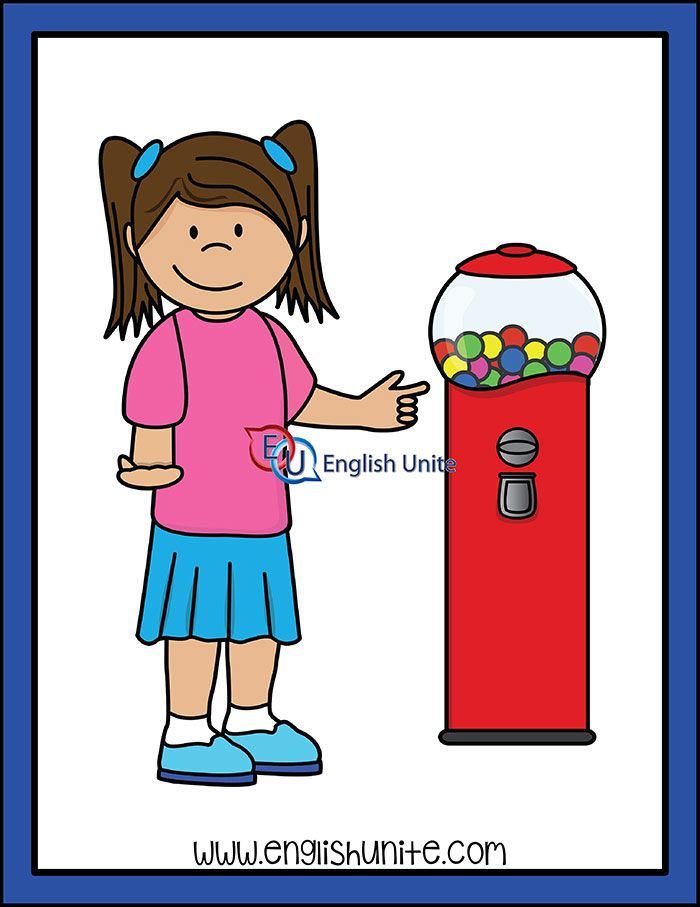 Kada ti netko doda ono što želiš, kažeš „hvala“ ili pokažeš gestu „hvala“.